Ano B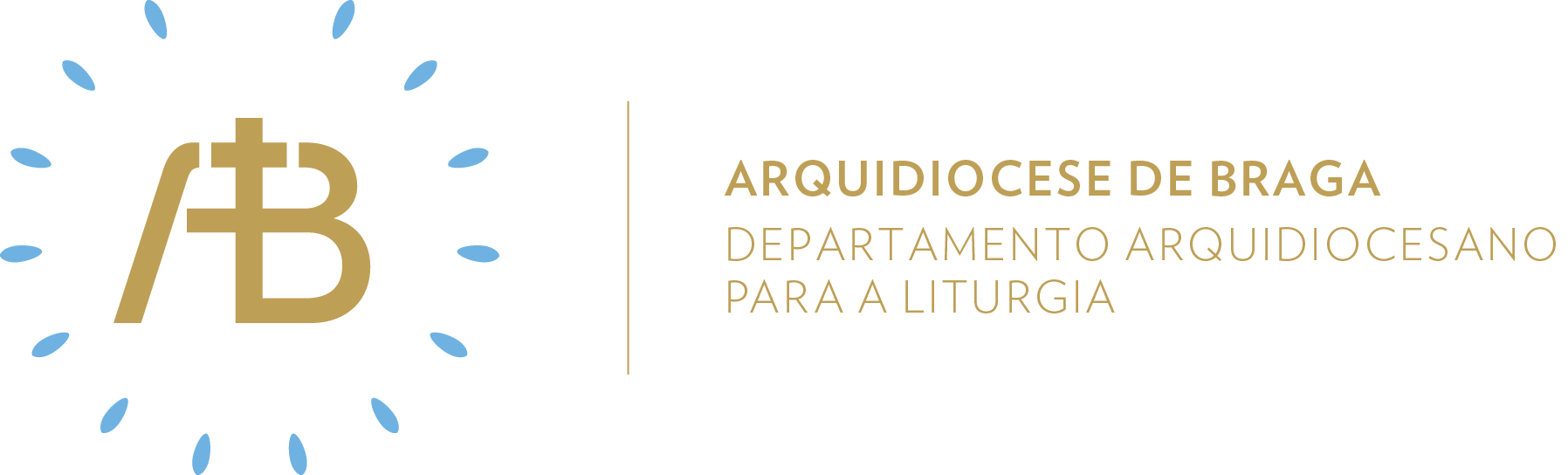 Tempo de NatalSolenidade de Santa Maria, Mãe de DeusSemente de amor“Os pastores regressaram, glorificando e louvando a Deus”Celebrar em comunidadeItinerário simbólicoAbrir a APP da Caridade e encontrar a imagem do megafone, para recordar que a novidade do Natal é proclamada e espalhada pela humanidade inteira. Colocar, no presépio, os pastores.Sugestão de cânticos[Entrada] Salvé, ó Virgem Maria – C. Silva (OC, 227)[Glória] Glória a Deus nas alturas – F. Santos[Apresentação dos dons] O Povo de Deus te aclama – M. Carneiro (NRMS 33-34) [Comunhão] Jesus Cristo, ontem e hoje – A. Cartageno (CEC I, 72-73)[Pós-Comunhão] Rainha da Graça – Az. Oliveira (NRMS 75) [Final] Cantem, cantem os anjos – M. Faria (NRMS 56)Eucologia[Orações presidenciais] Orações próprias da solenidade de Santa Maria, Mãe de Deus (Missal Romano, 148-149)[Prefácio] Prefácio de Nossa Senhora I (Missal Romano, 486)[Oração Eucarística] Oração Eucarística III (Missal Romano, 529-535)Homilia1. O início do novo ano civil, e 2021 não é exceção, é sempre marcado pela preciosa bênção sacerdotal contida no Livro dos Números. Deus abençoa Israel, e por extensão, todo o Povo de Deus é abençoado. Essa bênção é de paz e de prosperidade.2. O novo ano começa também com o desejo de paz, que se reparte e se dá, fraternalmente. A paz é dom de Deus. Acolhê-la requer que, dia a dia, se viva aquela fraternidade e amizade social, que o Papa destaca na sua encíclica Fratelli Tutti. 3. O primeiro dia do novo ano civil é todo preenchido por Maria, a Mãe de Deus e nossa Mãe, que na candura do presépio de Belém, vai guardando e compondo todas as coisas no seu coração, sabendo que está a corresponder ao plano de Deus. Maria é grande na simplicidade.Oração UniversalV/ Caríssimos fiéis: na solenidade de Santa Maria, Mãe de Deus, façamos subir até ao Pai a nossa oração pela paz e o bem-estar em toda a terra, dizendo (ou: cantando), com alegria:R/ Senhor, dai-nos a vossa paz.Para que o Senhor dê aos fiéis da sua Igreja e àqueles que os dirigem e apascentam um ano de bênçãos e de graças, oremos.Para que o Menino encontrado pelos pastores ensine às pessoas que trabalham pela paz a construí-la em fidelidade à voz de Deus, oremos.Para que a Virgem, que deu à luz o Redentor, venha em socorro de todas as mulheres que vão ser mães e são pobres como ela, oremosPara que o nome de Jesus dado ao Menino esteja no coração dos que sofrem as consequências da pandemia e nos lábios de cada moribundo, oremos.Para que Deus volte para nós o seu olhar, nos dê a paz, nos abençoe e nos proteja, e faça crescer em santidade esta comunidade (paroquial), oremos.V/ Pai santo, que chamais vossos filhos àqueles que promovem a paz, concedei-nos a graça de trabalhar incansavelmente pela instauração da justiça, que pode garantir à humanidade a paz firme e verdadeira. Por Cristo, Senhor nosso.R/ Ámen. Momento Pós-ComunhãoComo os pastores, na sua humildade e vigilância, estiveram abertos à mensagem sempre nova que lhes foi anunciada, rezemos:«Senhor, que és o céu e a terra, que és a vida e a morte! O sol és tu e a lua és tu e o vento és tu! Tu és os nossos corpos e as nossas almas e o nosso amor és tu também. Onde nada está tu habitas e onde tudo está – (o teu templo) – eis o teu corpo.Dá-me alma para te servir e alma para te amar. Dá-me vista para te ver sempre no céu e na terra, ouvidos para te ouvir no vento e no mar, e meios para trabalhar em teu nome.Torna-me puro como a água e alto como o céu. Que não haja lama nas estradas dos meus pensamentos nem folhas mortas nas lagoas dos meus propósitos. Faz com que eu saiba amar os outros como irmãos e servir-te como a um pai.Minha vida seja digna da tua presença. Meu corpo seja digno da terra, tua cama.Minha alma possa aparecer diante de ti como um filho que volta ao lar.Segue-se a abertura do coração da App da Caridade, evidenciando a imagem do megafone.Envio missionárioV/ Ide com Maria, bendizendo o Senhor em cada dia do novo ano.R/ Ámen.V/ Ide com Maria, levando a paz de Jesus e construindo-a em cada dia do novo ano.R/ Ámen.V/ Ide com Maria, dando glória ao Espírito Santo, como os pastores, em cada dia do novo ano.R/ Ámen.Semear caridadeAcólitosHá muitas maneiras de executar uma tarefa ou um rito, mesmo sendo sempre bem feitos: pode ser feito com espírito filial ou com espírito de escravo. Na plenitude dos tempos em que vivemos, em Jesus Cristo, Deus fez de nós filhos adotivos. Por isso, para agradar a Deus, nosso Pai, já não basta fazer bem feito o que se tem que fazer, mas é preciso fazê-lo com espírito filial.LeitoresProclamar bem a Palavra de Deus não consiste apenas em ler de forma a ser compreendida. É preciso proclamar de forma a que aquilo que é ouvido seja também conservado e meditado no coração, como Maria, admirada, guardava e meditava no seu coração tudo o que ouvia. Isto só se consegue se o leitor fizer a sua leitura articulando as palavras não só com a boca, mas também com o coração.Ministros Extraordinários da ComunhãoQuando se vai levar o Pão da Vida aos doentes há dois caminhos: o caminho de ida e o caminho de regresso. Também os pastores percorrem dois caminhos: eles vão apressadamente e proclamam a Boa Nova referente ao Menino e regressam exultando de alegria, louvando e glorificando a Deus pelas maravilhas que testemunharam. Que os pastores sejam nisto um modelo para os MECs!MúsicosO louvor e a exultação jubilosa não nascem do prazer estético que uma obra musical de um grande mestre produz. Eles nascem do emaravilhamento diante do que, na fé, se ouve e se vê. Os pastores regressaram em exultação não porque produziam sons belos com os seus instrumentos, mas porque os seus corações estavam cheios de alegria pelo que tinham visto e ouvido sobre o Menino.Sair em missão de amarFormular votos de um santo e abençoado 2021 sobretudo a quem não tem sequer quem lho deseje. 